 Turnaj A (FIDE) 
Startovné : 

ELO FIDE 1800 – 1999			900 Kč ELO FIDE 2000 – 2199			700 Kč ELO FIDE 2200 – 2299			500 KčELO FIDE 2300 a více			    0 KčCeny (Kč) :

15.000/10.000/7.000/5.000/3.500/3.000/2.500/2.000/1.800/1.600/1.300/1.100/1.000/900/800Pořadatel si vyhrazuje právo přijmout do turnaje A i hráče s ELO nižším než 1800. Startovné bude v takovém případě navýšené o 500 Kč.Turnaj B (FIDE) Startovné : 
ELO FIDE nebo ČR  0 - 2000		600 KčCeny (Kč) :
4.000/3.000/2.000/1.500/1.400/1.300/1.200/1.100/1.000/900/800/700/600/500/400Ceny pro nejlepší ženy :Ceny pro nejlepší seniory a mládež:Nejlepší hráč narozen 1954 a starší obdrží v turnaji „A“ 1.000 Kč, v turnaji „B“ 500 Kč.Pro nejlepší chlapce a dívky v kategoriích do 8, 10, 12, 14 a 16 let jsou připraveny věcné ceny. Slevy ze startovného (lze kumulovat) :A. Mládež do 16 let (2003 a ml.) – sleva 100 KčB. Ženy - sleva 100 KčC. Účastníci loňského ročníku nebo MČR mládeže do 16 let 2019 (Kouty nad Desnou) – sleva 100 KčD. Senioři (1954 a st.) a ZTP – sleva 100 KčSoutěž oddílových družstevV turnaji A vyhrává vítězné 4-členné družstvo hráčů z jednoho oddílu 2000 Kč, v turnaji B 1000 Kč (do tabulky se započítávají výsledky 4 nejlepších hráčů z jednoho oddílu)Více info na oddílovém webu:www.sachy-klatovy.cz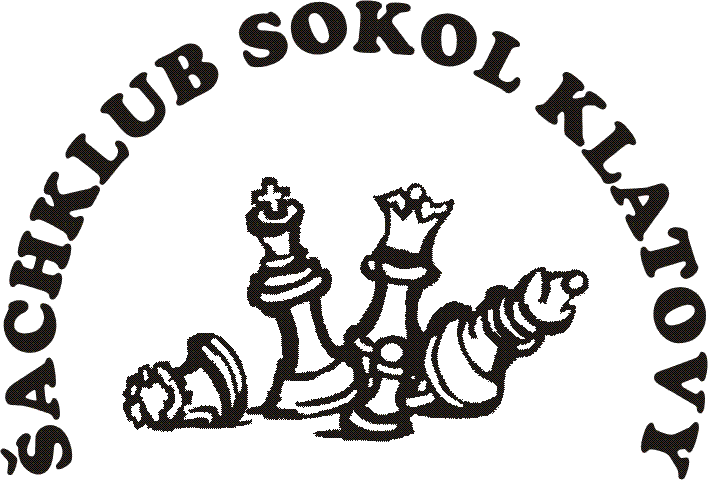 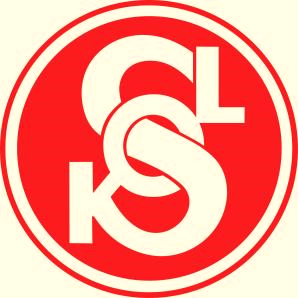 Další informacePřihlášky zasílejte se všemi požadovanými údaji na e-mail: sachklub.klatovy@seznam.cz nejpozději do 9. června. Na www stránkách je k dispozici formulář přihlášky v excelu. Doručení přihlášky si můžete zkontrolovat u ředitele turnaje. Do přihlášek uvádějte Vaši adresu, telefon a e-mail. Hráč přihlášený po termínu uzávěrky přihlášek zaplatí v případě přijetí o 200 Kč vyšší startovné. Přihlášený hráč, který se předem řádně odhlásí, dostane zpět peníze za ubytování a startovné. Storno poplatek činí 100 Kč.Startovné a nocležné zasílejte bankovním převodem (VS: rodné číslo před lomítkem) na účet ředitele turnaje. Je možné zaslat peníze za startovné a ubytování za více hráčů jedním převodem (do zprávy pro příjemce nebo v e-mailu rozepište Vaši platbu). Při platbě na místě se účtuje přirážka 100 Kč. Požadavky na ubytování budou vyřizovány v pořadí došlých přihlášek u hráčů, kteří mají zaplaceno startovné a ubytování. Možnost ubytování je již od pátku.Všechny sehrané partie budou k dispozici ke stažení vždy následující den na webu pořadatele. Při prezentaci bude zdarma k dispozici informační zpravodaj, kde se dozvíte více o doprovodných akcích, zajímavostech a účastnických výhodách.Turnaj se hraje jako Přebor ČOS v šachu mužů a žen a Přebor župy Šumavské. Nejlepší obdrží věcné ceny, diplomy a medaile. O pořadí rozhodují: 1.Body, 2.Střední Buchholz, 3.Buchholz, 4.Sonnenborn, 5.Los. Turnaj A i B bude započítán na ELO FIDE i ČR.Při závěrečném vyhlášení budou z přítomných vylosovány 2 hodnotné ceny.Pořadatel si vyhrazuje právo nepřijmout do turnaje hráče, se kterými byly v minulosti problémy.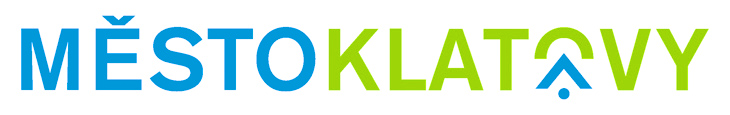 Šachklub Sokol KlatovyPořádá27. ročník šachového turnajeO pohár města Klatov 201924. Přebor ČOS v šachuPřebor župy Šumavské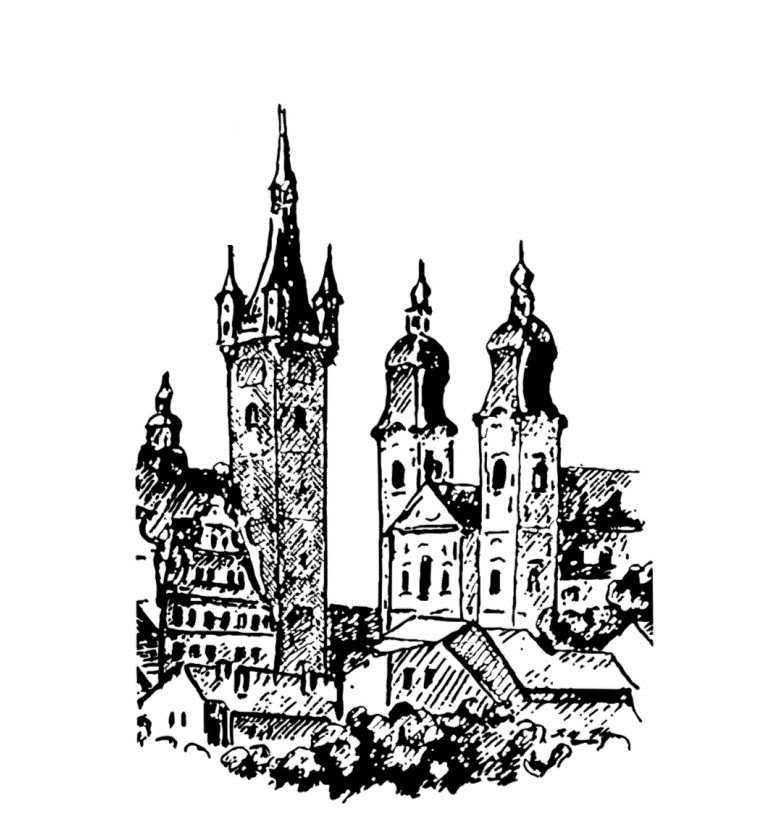 Klatovy, 29. 6. – 7. 7. 2019Termín :29.6. – 7.7. 2019Hrací místnost :Kulturní dům Klatovy, Domažlická 767Prezentace :V pátek 28.6. od 17.00 do 21.00 hod. a v sobotu 29.6. od 10.00 do 15.00 hod. v hrací místnostiSystém hry :Švýcarský systém na 9 kol, 
2 hod/partii + 30 s za každý tah Ubytování : Integrovaná střední škola240 Kč/noc ve 2L pokojích s přísl., 300 m od hrací místnosti. Kapacita 100 míst (při méně než 8 nocích – 300 Kč/noc, 1 osoba na 2L pokoji – 330 Kč/noc). K dispozici WIFI.  Penziony :  
Na Zemědělce : 2L pokoje, cena 350 Kč/ noc, cena za 1 L pokoj : 400 Kč/noc, nový penzion v klidné části města Klatov 1,2 km od hrací místnosti. WIFI. Doporučujeme!U Hejtmana: 2L – 3L pokoje, cena 370 Kč/noc, 300m od hrací místnosti v centru města. WIFI.
Ohledně volné kapacity na příslušném penzionu nebo dalších požadavků na ubytování se informujte u pořadatele.Ubytování : Integrovaná střední škola240 Kč/noc ve 2L pokojích s přísl., 300 m od hrací místnosti. Kapacita 100 míst (při méně než 8 nocích – 300 Kč/noc, 1 osoba na 2L pokoji – 330 Kč/noc). K dispozici WIFI.  Penziony :  
Na Zemědělce : 2L pokoje, cena 350 Kč/ noc, cena za 1 L pokoj : 400 Kč/noc, nový penzion v klidné části města Klatov 1,2 km od hrací místnosti. WIFI. Doporučujeme!U Hejtmana: 2L – 3L pokoje, cena 370 Kč/noc, 300m od hrací místnosti v centru města. WIFI.
Ohledně volné kapacity na příslušném penzionu nebo dalších požadavků na ubytování se informujte u pořadatele.Stravování :V hracím prostoru bude k dispozici bufet, možnost u pořadatele objednání obědů a večeří v hotelu Central
Přihlášky :
Na adresu ředitele turnaje nejpozději do 9. června!
Ředitel turnaje :
Ing. Pavel Hrdlica
sachklub.klatovy@seznam.cz
Masarykova 334, 33901, Klatovy Tel: +420 723 514 274Bank. účet : 2100915282/2010Hlavní pořadatel (informace) :Ing. Karel Nováček sachklub.klatovy@seznam.cz 
Tel: 737 337 955Hlavní rozhodčí :Ing. Petr HerejkČasový rozpis :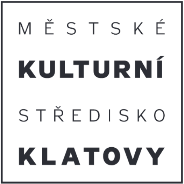 1. kolo :  29. 6.
2. kolo :  	30. 6.
3. kolo : 	  1. 7.
4. kolo :   2. 7.
5. kolo :   3. 7.
6. kolo :   4. 7. 
7. kolo : 	  5. 7.
8. kolo :   6. 7.
9. kolo :   7. 7.od 16.00 hod.
od 16.00 hod.
od 16.00 hod.
od 16.00 hod.
od 16.00 hod.
od 16.00 hod.
od 14.00 hod.
od 16.00 hod.
od  9.00 hod.


TURNAJ AKčTURNAJ BKč1. cena10001. cena7002. cena7002. cena4003. cena5003. cena300Doprovodný program :• Turnaj v rapid šachu : (Neděle 30.6. od 9.00)
Švýcarský systém na 7 kol, 2 x 15 min, finanční cena (800 Kč) a dále věcné ceny, startovné 80 Kč, bez omezení účasti
•Turnaj seniorů : (Neděle 30.6. od 9.00)
Švýcarský systém na 7 kol, 2 x 15 min, finanční cena (500 Kč) a dále věcné ceny, osoby nar. 1954 a starší, startovné 50 Kč• Turnaj mládeže : (Neděle 30.6. od 9.00) Švýcarský systém na 7 kol, 2 x 15 min, kategorie dívky nar. 2005 a ml. a kategorie chlapci nar. 2005 a ml., věcné ceny, startovné 50 Kč
• Turnaj v ping-pongu : (Pondělí 1.7. od 9.00) Systém bude určen podle počtu přihlášených, věcné ceny, startovné 50 Kč• Turnaj v holanďanech : (Úterý 2.7. od 9.00)
Turnaj dvojic na 2x 7 kol, 2 x 5 min, systém stejný jako tenisový „Davis CUP“ bez čtyřhry. Finanční cena (1000 Kč) a dále věcné ceny, startovné 100 Kč za dvojici. Bez omezení účasti.
• Beach volejbal : (Středa 3.7. od 10.00) 
Pouze v případě dobrého počasí. Systém bude určen dle počtu družstev, startovné 150,- kč za družstvo, věcné ceny.• Turnaj v malé kopané : (Čtvrtek 4.7. od 9.00) Systém bude určen podle počtu přihlášených, věcné ceny, startovné 300 Kč za družstvo (v případě vyššího počtu družstev se turnaj bude dohrávat v pátek)• Turnaj v blesk. šachu: (Pátek 5.7. od 20.00) Švýcarský systém na 15 kol, 2 x 5 minut, finanční cena (800 Kč) a dále věcné ceny, startovné 80 Kč
• Prohlídka města Klatov Pro zájemce zajistíme prohlídku historické části města Klatov včetně průvodce. Termín bude upřesněn na začátku turnaje. 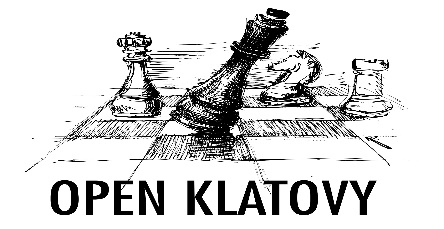 